补水攻克动脉粥样硬化  为人延年益寿无与伦比南宁卓康微小水科学研究所  高级工程师 陆 江1989年，我从研究资料发现采用磁处理水饲喂哺乳动物可显著减缓动脉粥样硬化，免疫力强，而我的祖辈父辈均因患中风或心梗病故离世，觉得心脑血管病用药物控制是医学短板。我把希望寄托在用磁力充分切割水分子缔合簇团，遂精心设计体帜小的微分水方案，用紫外光谱透过率优选，使水分子的电子云层离子浓度最高，紫外光谱透过率最低，富含离子和小分子团，用富含小分子团的微小分子团水补充细胞脱水。人们对细胞怎样喝水认识不足，高中《生物》内说：“水在细胞膜上可自由通过，”使人认为细胞不会脱水，口渴才需喝水，这是对细胞膜认识不足造成的。根据现代生物学家研究，生物细胞膜上有水通道、糖通道、脂通道和离子通道。德国科学家欧文•内尔和伯特•萨克曼研究发现细胞膜水通道喇叭口为2nm，荣获1991年诺贝尔生物学及医学奖。另据美国科学家彼得•阿格雷和罗德里克•麦金农进一步研究细胞膜通道，发现糖脂病患者细胞膜上的糖脂通道是关闭的彼得•阿格雷，还拍摄了细胞膜水通道的照片，也证明水通道喇叭口为2nm，并发现水通道最窄处仅0.28nm，该数据对医学有重大意义，荣获 2003年诺贝尔化学奖。由于水通道喇叭口处仅为2nm大小，决定了只能吞噬4～6个水分子缔合的小簇团。根据单个水分子直径0.276nm计算，水通道进出的只能是单个水分子(其三维半径0.099～0.138nm)。由于普通水中含有4～6个水分子缔合的小簇团少，更大的水分子簇团不能进入细胞，细胞废物只能排出成为尿。这种生理构造使细胞內水常供不应求，致入不敷出，人的脱水细胞形成一个或几个衰弱萎缩器官病，即慢性细胞脫水症。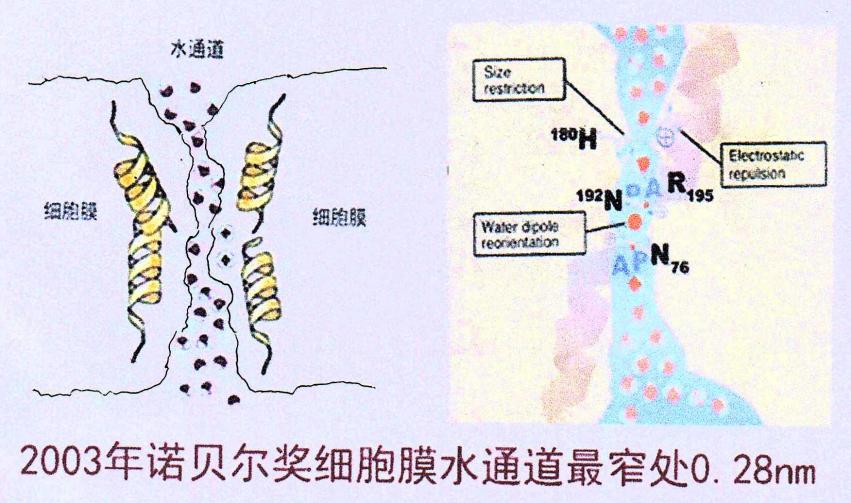 我从1994年在三家省级医院对心脑血管病做临床观察，对心脑血管病做临床试验4个月。1994年5月得到临床报告，8月请北京和广西医学专家参加科技成果鉴定，意见是“降脂降压效果好”，“能扩大心脑动脉流量，改善心脑电图和微循环，较好地降低血尿酸……有效地控制和降低血糖”，“还有助于减肥，以及治疗便秘和去除牙垢”，“对治疗心脑动脉粥样硬化和高血脂、高血压有良好的医疗保健作用……是一种适合家庭、医院和工作场所使用的优良医疗保健产品。产品的技术性能和疗效达到了同类产品的国内领先水平，经广西医学科学研究所检索未见国外有类似报道。”中国医学科学院张正国教授在北京用英、俄文检索医学图书馆，显示无同类产品，为国际领先。一直到2021年，我一直研究探讨为什么给脱水细胞补水能治疗高低血压、冠心病和脑脉粥样硬化，因为这些病理是动脉粥样硬化，而给脱水细胞补水使细胞正常地代谢分泌，使高密度脂蛋白显著提高，由原来的1左右，分别逐渐提高到1.8，1.85，2.63，3.2，3.5，3.8等，表明喝微小分子团能改善人体生理化学作用，以致它能根治高低血压、冠心病和脑脉粥样硬化有科学根据，医学上从未有过这种记录，所以它逆转至消除全身动脉粥样硬化及斑块，是终生服用控制药和做支架搭桥望尘莫及的，更是血压正常、不服药者无可企及的，医学原不知细胞脱水致病，只知用控制药使患者动脉硬化不断加重，治疗不科学，故用药治疗心脑血管病致人短命，致患中风或心肌梗塞多。据中国疾控中心2013年数据，我国每年有300万人死于心脑血管病，700万人因中风瘫痪在床，其中75%的患者留下永久残疾，算下来每天有1.9万人因中风瘫痪。这是我国长期使用控制药，治标不治本，动脉粥样硬化不断加重致人猝死。其中有我国养生专家宣扬"吃七八分饱"等多吃主食的因素，使我国患心脑血菅病和糖尿病与癌症的比率在世界上前20个人口大国中最高。细胞脱水使我国民众患癌每年死亡280万人，若给脱水细胞补水，增大胸腺、脾脏，大幅度提高免疫力，可战胜癌症。癌症的主要病因细胞脱水是病之内因，使胸腺脾脏衰弱萎缩，免疫细胞少而致癌。目前成人中约70%血压正常，我国95%以上的人均因动脉粥样硬化而逐渐患中风或心肌梗死或癌症而早逝。   医学有攻克动脉粥样硬化难题的理想，这是夺取人寿命的首要病因，目前世界上无法用药物和食物攻克至消除动脉粥样硬化。而釆用微小分子团水补充细胞脱水，使细胞正常地代谢分泌，恢复动脉的自洁功能，众多病例均表明能逆转至消除全身动脉粥样硬化及斑块，这是终生服药或更多不服药企盼但不可奢望的。例如：●山西阳泉市退休教师李玉恩于2003年10月23日来信说: “我今年69岁, 使用前血压一直在180/100～160/95, 现在降至130/80, 四十多年的高血压病好了。甘油三脂正常了。体重由146斤降至130斤，达到了减肥的目的。过去由于血压高，多年不敢骑自行车，现在经常骑车买莱、购物、接孙子上学。用您的水瓶，功效确实神奇，特写信致谢。”此病例患高血压40多年，饮用微小分子团水后能康复，说明人的动脉细胞中DNA寿命很长，这给患高血压病三四十年以上的病友以很大鼓舞，也给医生们以启示。医生和患者都不应满足于“血压控制”，需知动脉粥样硬化若掉落一小块，在心则为心肌梗塞，在脑则为中风，可能使一家演绎悲剧。●云南景洪市李琼于2004年5月24日来信:“我现年68岁，94年得高血压病，96年查出冠心病，99年又查出脑动脉硬化，即脑梗塞，几年来头痛、头晕、胸闷是经常事。95至96年两年连续住院，出院后病又复发。2003年元月底邮购了小分子水瓶，我每天饮1500毫升小分子水，饮了两个月后，我停服降压药，血压一直平稳，由原来180/100降至130/85。现在已饮用一年多，身体更好，心悸、胸闷、头昏这些症状已消失；经医院检查，心电图正常，血脂正常。感谢你给我带来晚年的幸福。”●吉林省长春市退休干部郭全荣于2005年1月5日来信说：“我今年70岁，患冠心病已十多年了，曾突发心肌梗塞，经抢救好转，常年吃药，身体很衰弱。我买了小分子水瓶后，经9个多月饮用，效果非常好，胸不闷痛，心律不齐没有了，不犯心绞痛，停药后去医院检查，血压120/80，血脂血黏度不高，微循环改善，心血管功能正常，免疫力提高了。我非常感谢您发明制造的高科技产品。”●河北省涿州市石油物探局老干部处处长李延杰，于2005年5月24日把他写给《科学中国人》杂志唐主任的信，复印寄给了我，信中说：“我原患脑动脉硬化症，所以一直关注陆江教授发表的许多篇文章，我饮用他发明的卓康小分子水瓶的水才二个月，我切身体会到确实效果好，我的头晕、头昏、失眠、双腿行走无力均逐渐消失，已如正常状况。我估计脑力劳动者患心脑血管病多，希望贵刊多登好发明产品的好文章，让人们早日购用解除病痛，省些医疗费，安度晚年。现将一份复印件寄给陆江教授。”这位处长是因他喝微小水才两个月，就治愈了他求医服药许多年却解除不了的病痛，于是向《科学中国人》杂志写信，希望他们多登像我写的那二十多篇好文章，以弘扬好的发明产品，让人们更多地信任和受益。其博爱之心让人敬佩。●河南省驻马店市52岁公务员侯思中于2008年11月26日，写信反映他做支架花8.6万元后，仍然冠心病、高血压、高血脂和高黏血症与前列腺增生及慢性气管炎等病症缠身，购买饮用该水后痊愈，夫妇俩按“已饥方食”科学饮食，祛除了多种病症，获得健康，血压穏定在120/80的理想血压，总胆固醇3.31上下，甘油三腈0.52，高密度脂蛋白3.2～3.8，所以他在来信中说：“是您挽回了我的生命，在人生之途我又有了笫二个春天！” ●沈阳市肖魁南于2010年10月13日和2011年11月8日先后两次来信，反映治愈了老俩口的高血压，特别是他爱人的冠心病，经常犯不稳定性心绞痛，住院时医生动员做支架，但因经济条件限制未下支架，后一封信附心电图检查对比图，表明冠心痊愈。所以他来信中说：“实践是检验真理的唯一标准。卓康小分子团水是当今世界上最优质的小分子团水，是真正能治病的水。只要任何人按要求去做，都可取得可喜的成果。卓康小分子团水祛病益寿，造福人类。陆 江同志不愧是一个真正的实践科学家，是为人民造福的一个当代最优秀的科学工作者。”阅信后我感慨万千，许多人因经济条件做不起手术，只能带着怨恨自家无钱而离世，而补水使一个家庭因恢复健康享受幸福和安康。●湖北省荆州市公安县医生彭成华于2011年11月12日来信说：“我患有冠心病、高血压、痛风。我于2010年12月6日买了离子水瓶，用了三个月，一切症状减轻了。血压从150/110降至120/80，停药，经三个多月反复监测，完全正常了。原有冠心病，现胸痛、胸闷、心悸症状已完全消失。我的痛风有五年多，发作时疼痈难忍，每月发作两三次，血尿酸值480以上，饮用六个月后一直不发病，血尿酸降至380以下。通过十多个月饮用，觉得小分子团水的功效很奇妙。我认定是我最佳饮品。陆老师，您是我的良师益友。您发明的离子水瓶造福人类，给人带来福音。您的这一创举应不断发场光大。”●安徽省滁州市詹时海于2012年6月9日来信说：“我爱人姚宝娟在2009年元月因冠心病急性发作在县医院住院，病情严重，胸痛、胸闷、行动困难，不能爬楼梯，医生建议尽快到南京放支架，否则病情难以预料。这时我看到您发明的信息，立即买来试用。我们按说明书要求，她每天喝1500毫升，才喝4天，胸痛、胸闷就明显减轻，一个月后胸痛、胸闷就消除了，爬楼也有劲，心里有说不出的高兴，此后每三个月就去医院体检，每次都带来惊喜。后来我们把体检表给当年住院的主治医生看，他一脸惊讶，问我们在哪儿治的，怎么冠心病症状一点都没有了？我如实告诉他:喝卓康优质小分子水治好病的过程，他听后连说：太不可思议了，简直就是奇迹！现在已三年多了，我们没进过医院，连感冒也极少得了。真太感谢您了。”从此病例可见能逆转至消除动脉硬化及斑块。●甘肃省金昌市退休公务员员潘志山，2007年曾在北京某心血管病医院（某心脏病中心）做搭桥手术，之后因房颤、心动过速，只得在51岁时办病退，冠心病与高血压和糖尿病并存，每天吃药与病痛抗争。五年之后，他购买卓康离子水瓶一个，喝微小分子团水一年整，于2012年9月来信说：喝了三个月治愈高血压，血压保持120/80；十个月后糖尿病痊愈；一年治愈冠心病，经冠脉造影扫描无明显狭窄，颈动脉粥样斑块也消除，无需吃药，前列腺增生、痔疮、风湿性关节炎、胆结石都消失;爱人的低血压和慢性胃炎也痊愈。去年，该院某主任用电话采访潘，潘据实汇报，且做了冠脉造影扫描，说明真的痊愈，但主任不相信，潘请他上网站nnzk.com细阅，该主任看到很多病例才相信，认为它颠覆了药，而长期吃药不治本，喝微小分子团水是向动脉、胰岛、前列腺、直肠、胃和膝关节软骨等衰弱器官脱水细胞，补充了能进入细胞的水，使细胞和器官康复。潘志山喝微小分子团水之后，他的8种病，连妻子的共十种病全都治愈，这一事例，说明治到了脱水细胞这个病根，才可治病于本，多病同治，代表中国医学应用微小分子团水在医学上取得重要医学突破，攻克了人类几千年靠药治不好的顽疾，占领了世界医学的制高点。目前全世界医院采用药物都治不好冠心病、脑动脉粥样硬化、高低血压和糖尿病与前列腺增生。也表明中国率先发现“细胞脱水致病”，用给脱水细胞补水疗法可治愈多种慢性细胞脱水症。这是大量患者迫切需要的疗法，是站在医学的前沿，弯道超车实现了世界领先水平。●吉林省松原市74岁退休的蒙古族副主任医师张泉于2013年12月30日信说：“我原有高血压210/110，服药30多年，饮用小分子水仅二个月，血压就降到正常，停药已经一个多月，血压始终正常。我梦想变为现实。我国现患心血管病人数至少2.3亿，高血压患者2亿，糖尿病患者近一个亿，他们都在吃掩盖症状而不治本的药物，全国每天不知有多少人失去生命！感谢陆 江先生为人类做出的伟大贡献！但愿‘卓康’尽早普惠天下！”他于2013年11月16日再次来信.附了5张检验报告和照片，反映血高密度脂蛋白继续升高至1.71，信中说：“自从饮用该水后，自我感觉一天比一天好，以前常失眠，如今睡眠深沉，一觉睡到天亮。以前心慌、胸闷、气短完全消失，心绞痛一次也没发作。如今饮用满一年，获得正常心电图的医学报告，说明冠心病已痊愈。我深感优质小分子团水就是药，比药还要好。我亲身经历证明了饮用该水可根治高血压、冠心病等糖脂病，人类的医学史将为此写入新篇章。”●河北石家庄市高级工程师程文宝于2015年1月10日来信说：“我68岁，现怀着感恩的心情向您报告:一、我从去年3月开始饮用，两个月后治好了我20余年的高血压病;血脂也正常了，总胆固醇4.1，高密度脂蛋白2.40。二、治好了冠心病，产生了十年来笫一次正常的心电图。饮用3个月后，心慌、气短、后背痛逐渐消失，走路轻快多了，腿脚有劲了。三、治好了老年性前列腺炎，小便通畅了。四、治好了我多年的便秘和痔疮，现在大便又软又顺畅。五、我原来的重度脂肪肝明显好转，体重减轻5kg。我体验到了20年前无病一身轻的感觉。真是返老还童！陆总:千言万语也无法表达我对您的感谢之情！您的发明是对人类健康事业的革命性巨大贡献！应该获得诺贝尔医学奖！”程工喝微小分子团水治愈了6种病，如用药治疗，终生难见效。●重庆市中学退休教师郭明霞于 2020 年   5 月18 日来信说:“我 72 岁，於2000 年患高血压，至今已 20 年。我因高血压给身体带来了莫大的痛苦，给工作带来了极大的困难。我吃过无数的高血压药，最初效果还可以， 但随着时间的流逝病情越来越重，病严重期间下午达到 160～ 170/60～70，到 2017 年春节，我病入高峰，人昏迷了(210/115），孩子们把我送进了医院住院治疗。后来，我於 20l9 年    7 月   26 日我收到了您寄来的水瓶。我依照您《管住嘴， 喝够水，已饥方食》的原则，喝了大约 3～4 个月的时间，奇迹出现了，我的血 压很平稳了，一般都是 l20 一 130/65一 75，头再也不昏痛了，我好高兴。另外我原有心脏早搏，有时背痛，心脏三尖瓣，二尖瓣中度返流等疾病，随着时间的推移，我大约喝了 10 个月了，现到医院检查一切正常。我深深地体会到这个小分子水，使个人少受罪，儿女少受累，节省医药费，造福全社会。为此，我积极的推荐给我的同事和朋友们，让他们共享，并发扬光大，使更多的人受益，免受病痛的折磨，个个健康長寿。陆工:我真诚地感谢您，愿您及家人健康長寿！我一定坚持终身使用小分子团离子水瓶，做一个忠实的宣传员，推广全社会。”来信详见网址：nnzk.com，或加微信13768308380降压药治标而不治本，不能减少动脉内脂质沉积，动脉粥样硬化随年龄增长越积越多，做支架、搭桥改変不了全身动脉粥样硬化状态，以致患中风或心梗而逝。喝微小分子团水给动脉脱水细胞补水后，使细胞正常地代谢，让细胞有了“胞吐”，动脉恢复了自洁功能，动脉内脂质沉积逐渐减少，逐渐减轻至消除动脉粥样硬化，患者应认清给动脉脱水细胞补水后，其“胞吐”使动脉恢复了自洁功能，能逐渐逆转至消除动脉粥样硬化及斑块，是拿钱也买不到的，使人益寿延年无可置疑。